г. Петропавловск-Камчатский                                             «___»_________ 2020 г.В соответствии с постановлением Губернатора Камчатского края от 31.07.2019 № 58 «Об изменении структуры исполнительных органов государственной власти Камчатского края»ПРИКАЗЫВАЮ:1. Внести в приказ Министерства образования и науки Камчатского края от 04.06.2012 № 739 «О реализации отдельных положений Федерального закона от 25.12.2008 № 273-ФЗ «О противодействии коррупции» в Министерстве образования и молодежной политики Камчатского края» следующие изменения:1) в наименовании «и молодежной политики» исключить;2) в части 1: а) в абзаце первом слова «и молодежной политики» исключить;б) в пункте 1 слова «и молодежной политики» исключить;в) в пункте 2 слова «и молодежной политики» исключить;2) в части 2:а) в абзаце первом слова «и молодежной политики» исключить;б) в пункте 1 слова «и молодежной политики» исключить;в) в пункте 2 слова «и молодежной политики» исключить;3) в форме обращения о получении согласия на заключение трудового/гражданско-правового договора (гражданско-правовых договоров) приложения 1 слова «и молодежной политики» исключить;4) в форме уведомления об ограничениях, налагаемых на гражданина, замещавшего должность государственной гражданской службы Камчатского края, при заключении им трудового или гражданско-правового договора приложения 2 слова «и молодежной политики» исключить;5) в форме журнала учета уведомлений об ограничениях, налагаемых на гражданина, замещавшего должность государственной гражданской службы Камчатского края, при заключении им трудового или гражданско-правового договора, и сообщений работодателей о заключении с ним трудового или гражданско-правового договора приложения 3 слова «и молодежной политики» исключить.2. Настоящий приказ вступает в силу через 10 дней со дня его официального опубликования.И.о. Министра									    Е.К. ОрешкоНачальник отдела                                                                             С.И. Переверзева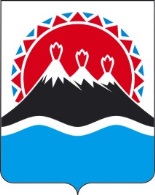 МИНИСТЕРСТВО ОБРАЗОВАНИЯ КАМЧАТСКОГО КРАЯПРИКАЗ № О внесении изменений в приказ Министерства образования и науки Камчатского края от 04.06.2012         № 739 «О реализации отдельных положений Федерального закона от 25.12.2008 № 273-ФЗ «О противодействии коррупции» в Министерстве образования и молодежной политики Камчатского края»